2-3-2 Cohesive Strategy PartnershipReflecting on 2017, Planning for 2018Survey results  Presented at the Jan. 17, 2018 meeting, Chama NM 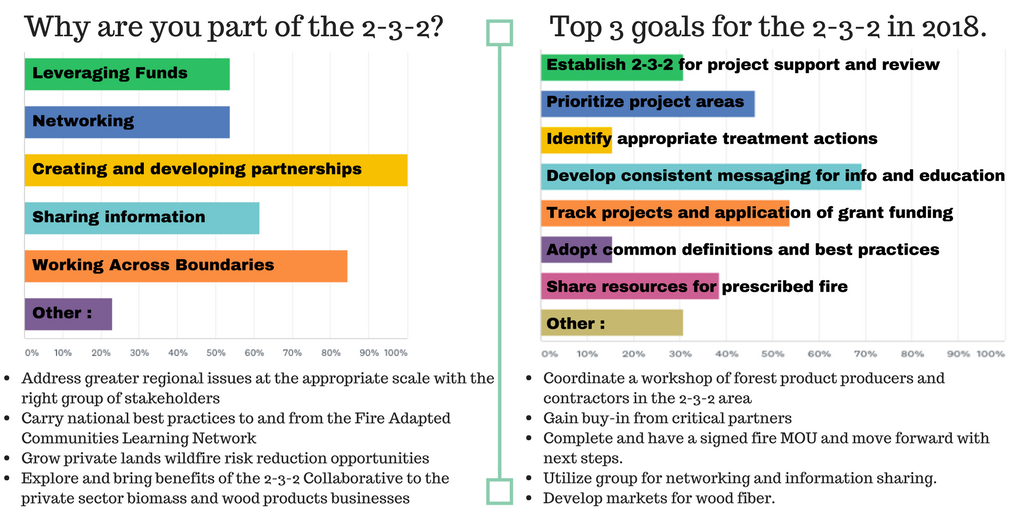 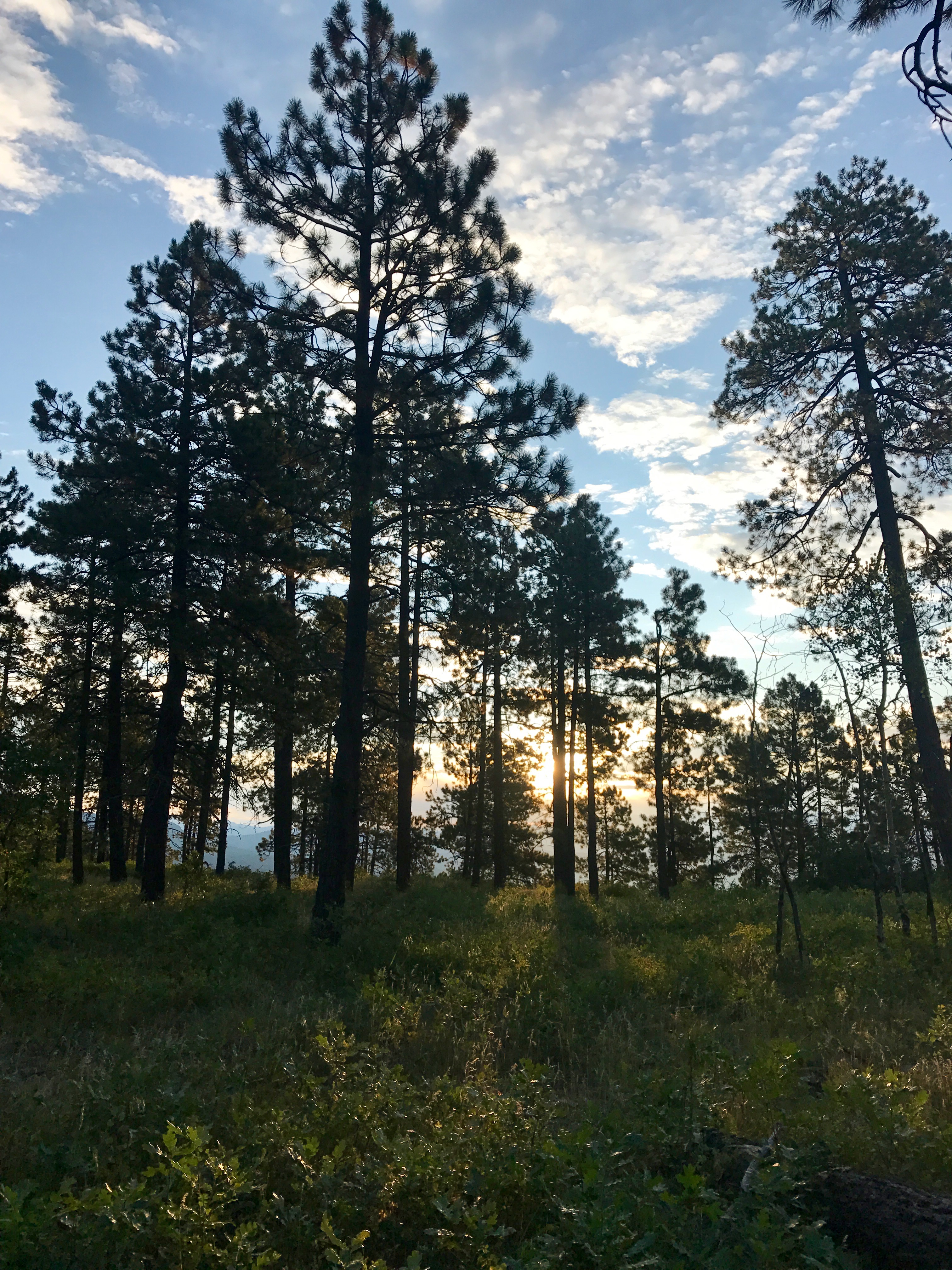 TOP ACHIEVEMENTS:Secured new funding (2-3-2 staffing, Carson and San Juan NF)FireWise support and growthExpansion and support of forest product utilizationCreation of structure and governance documentsCollaboration across boundaries and organizationsIncreased public awareness of forest health/restoration Progress on several MOUsSUGGESTIONS FOR IMPROVEMENT: Develop consistent messaging and outreach materialsClarify goals and establish deliverablesIncrease communication between meetings by sharing updates, reporting on subcommittee work, and using teleconferencing etc. Increase awareness of group and missionIncrease participation across the landscapeMaintain space for networkingCOMPLETE SURVEY RESULTS2a. Is the group helping to advance your initiative?  Average Response: 3.9/52b. Please provide an example of how your initiatives have or have not been advanced?Growth of network of participants. Expansion of forest product utilization and markets across CO/NMFuels funding for the Carson and San Juan National Forests through joint proposalGetting new and updated information on Biomass and how we can use it across boundariesCross boundary fire conversation turning into actionMOU for Banded Peak conversation is moving forwardFunding leverage and work happening to get to cross-boundary fire agreements/MOUsHaven't yet seen direct results in my area of responsibilityFireWise programs in Rio Arriba County coming together, enabling the growth and short-term security of FireWise of Southwest Colorado in Archuleta County, in turn leveraging to develop FireWise initiatives in Rio Arriba County, NMThe scale and scope of the 2-3-2 may be at a level to directly benefit the wood products and forestry contractor community to pursue new investment, added employment, increase their profitability, explore new markets - lead to a more stable and resilient business community3. What would you identify as the top two achievements for the 2-3-2 in 2017Creation of structure and governance docs (x3 responses)Organization strength and structureConvening a group of practitioners in the 2-3-2 regionGetting two states and three US Forests to cooperate on this initiativeWork with The Nature Conservancy and The Water Fund and resultant planned projectsKeeping the conversation aliveFunding secured for 2-3-2 staffingIdentification of emerging challengesCreation of subgroupsGetting managers to talk about local forest productsNetworking Draft MOU for Fire Across BoundariesContinuing to build energy and excitement among partnersThe tour of the mill at BlancaRio Arriba FirewiseObtaining USFS Regional office fundingBringing TREX transboundary and engaging in mitigation activitiesRaised forest health/restoration visibility across a large landscape4. How could we improve the group to better support your initiatives?Increase public awareness of groupClarify and communicate the goals, work plans and benefits of the initiativeHost teleconferences so more people can get involvedMore time to give updates and share project informationImprove communication at committee and group level between meetings, including a newsletter or social media.Commit to transparency and avoid deal-making behind closed doorsEncourage funding efforts on the Rio Grande NFIncrease broader participation (including NM)6. How would you define success for the 2-3-2 in 2018?Keeping momentum in the face of potentially reduced funding opportunitiesCreating specific outcomes or activities that have resulted from the 2-3-2 groupObtaining a grant that meets the goal of the 2-3-2Elevating this region's issues so that nationally the San Juan Mountains (CO and NM) are near the top of most funders lists as areas of concernIncreasing networking amongst the stakeholdersGetting a project going on the Rio Grande NFIncreasing participation from across the landscape while maintaining original participantsAccomplishing three measurable outcomes: # of high priority acres treated across boundaries; dollars leverage; and # of MOUs signedGetting participation from biomass business community in influencing the goals and objectives of the 2-3-2Creating dedicated outreach and promotional communication materials7a. Are meetings a worthwhile use of your time and resources?    Average Response: 4.08/57b. How could the 2-3-2 improve its in-person meetings? Consider goals, agendas, content, frequency, follow up etc.:Transition more meeting time towards actionable items, task assignments, and reporting out on accomplishmentsFocus more on opportunities for stakeholders to share information and collaborate on upcoming projects or prioritiesHave the groups report what they have accomplishedI need to show more results in my area of responsibility to justify engagement to my agencyStop going back to square one every time we meet and accept "2-3-2" as the group nameCheck out http://www.liberatingstructures.com/ls/Three times a year is enough; travel distance from ABQ is tough so I may only attend 1-per year in Chama8. How can the 2-3-2 improve productivity in between meetings?Networking and sharing contactsTeleconferencing/web conferencing in between meetingsSub-committees should meet regularly, create action items, and report back to group Send updates on projects that have secured fundingGive regular updates on CS activity accomplishments, even using USFS CS drawdown reports Someone needs to hold groups accountable to specific actions.9. Do you have any additional feedback for the 2-3-2?Focus on what makes the 2-3-2 unique and minimize overlap with smaller collaborative groupsPrioritize objectives and focus on activities that are capable of providing tangible ecological or economic outputsThanks for all of the hard work, especially by some of the participants who continue to keep the ball rolling and move things forwardWe need to support local watershed partnerships and not replace them. Work such as prioritizing projects, developing project guidelines, etc. is better applied at the watershed level. 2-3-2 should stay focused on the big picture items, otherwise, if 2-3-2 gets engaged at the practice level, it will appear that 2-3-2 is only for those areas where practices are underway, and not about addressing the whole regionNo but I think it is working